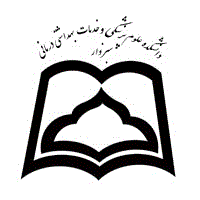 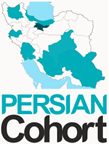 Research proposal requiring data or materials ofThe Sabzevar Persian cohort study عنوان طرح تحقیقاتی: Title of the proposal:اسامی همکاران طرح (مرتبه و وابستگی سازمانی):مجری (مجریان)مسئول طرح:سایر همکاران طرح:الف: بیان مسئله (توضیح مختصر)Description and aim of the proposalب: اهداف طرح (اهداف کلی و اختصاصی)Objectives (General and Specific Objective)ج: روش اجرای طرح:Methods: Data, Materials, and plan of analysing (please specify for each of your aims which data is needed)د: داده های(متغیرهای)  مورد نیاز موجود در مرکز  پرشین کوهورت:Required data & materials already present in the Persian cohort study (please write the list of all required variables in both recruitment and follow-up phases)ه: جامعه پژوهش و حجم نمونه مورد نیاز:Research Population/Sampleو: تعهدات انتشار نتایج طرح:Mention expected indexing of journals which you may be able to publish your resultsز: هزینه مورد درخواست( با جزییات) و محل تامین اعتبار:Financing of the project: The estimated and detailed costs of the project, the available funding, the possible external fundingامضا مجری مسئول